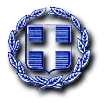 ΕΛΛΗΝΙΚΗ ΔΗΜΟΚΡΑΤΙΑ	Ραφήνα, 03-04-2020ΝΟΜΟΣ ΑΤΤΙΚΗΣ	Αρ. Πρωτ. 5004ΔΗΜΟΣ ΡΑΦΗΝΑΣ-ΠΙΚΕΡΜΙΟΥ		ΠΡΟΣ: ΜΕΛΗ ΟΙΚΟΝΟΜΙΚΗΣΤαχ. Δ/νση: Αραφηνίδων Αλών 12	  	ΕΠΙΤΡΟΠΗΣΤαχ. Κωδ.: 19009 Ραφήνα                                    Fax:  22940-23481                                                                           ΠΡΟΣΚΛΗΣΗ ΣΕ ΣΥΝΕΔΡΙΑΣΗ ΑΡ. 15Η Πρόεδρος της Οικονομικής Επιτροπής του Δήμου Ραφήνας - Πικερμίου, σας καλεί σε              διά περιφοράς συνεδρίαση της Οικονομικής Επιτροπής την Τρίτη 07 Απριλίου 2020 και ώρα 11.00 στο Δημοτικό Κατάστημα Ραφήνας, προκειμένου να συζητηθούν και να ληφθούν αποφάσεις για τα παρακάτω θέματα:Λήψη απόφασης περί αποδοχής χρηματοδοτήσεων και 4ης Αναμόρφωσης Προϋπολογισμού οικονομικού έτους 2020.Λήψη απόφασης περί έγκρισης των τεχνικών προδιαγραφών της μελέτης «Παροχή υπηρεσιών καθαριότητας κοινοχρήστων χώρων για την ενίσχυση της υπηρεσίας λόγω χορήγησης αδειών ειδικού σκοπού στο τακτικό προσωπικό» για την ανάθεση της υπηρεσίας σε τρίτους.Λήψη απόφασης περί έγκρισης μελέτης και όρων ανάθεσης για την ανάθεση της μελέτης «Μελέτη Βιώσιμης Αστικής Κινητικότητας για το Δήμο Ραφήνας-Πικερμίου».Λήψη απόφασης περί έγκρισης πρακτικού αποσφράγισης και αξιολόγησης δικαιολογητικών και τεχνικών προσφορών των υπ’ αριθμ. 83032, 83036, 83041 και 83044 ηλεκτρονικών διαγωνισμών, που αφορούν την προμήθεια οχημάτων και μηχανήματος έργου για το Δήμο Ραφήνας-Πικερμίου.Λήψη απόφασης περί κατακύρωσης της απευθείας ανάθεσης της σύμβασης για την προμήθεια ειδών αρτοποιείου των δομών του Ν.Π.Δ.Δ. με δ.τ. «ΦΙΛΙΠΠΟΣ ΚΑΒΟΥΝΙΔΗΣ» (Αρ. Πρόσκλησης 4229/11-3-2020) σύμφωνα με το άρθρο 32 του Ν. 4412/2016.Λήψη απόφασης περί προμήθειας αδρανών υλικών για συντηρήσεις δικτύου Ύδρευσης.Λήψη απόφασης περί α) έγκρισης της 01/2020 Τεχνικής Μελέτης της Δ/σης Οικονομικών Υπηρεσιών, β) έγκρισης Σχεδίου Διακήρυξης Συνοπτικού Διαγωνισμού με θέμα: «Εργασίες Συντήρησης και έκδοση Αδειών Χρήσης (RELEASE) των εφαρμογών λογισμικού της Singular.Λήψη απόφασης περί α) έγκρισης της 3/2020 τεχνικής μελέτης της Διεύθυνσης Καθαριότητας-Ανακύκλωσης-Περιβάλλοντος-Πρασίνου του Δήμου Ραφήνας-Πικερμίου, β) έγκρισης του Σχεδίου Διακήρυξης Συνοπτικού Διαγωνισμού για την επιλογή Αναδόχου, για τις υπηρεσίες με θέμα «Κτηνιατρικές Υπηρεσίες & Νοσοκομειακή Κάλυψη Αδέσποτων Δ.Ε. Ραφήνας για το έτος 2020».Λήψη απόφασης περί αναπροσαρμογής των τελών & δικαιωμάτων του Κοιμητηρίου Ραφήνας για το έτος 2020 και εφεξής.Η ΠΡΟΕΔΡΟΣΤΣΕΒΑ -ΜΗΛΑ ΔΗΜΗΤΡΑ